POUK NA DALJAVOPODRUŽNIČNA ŠOLA ŠEBRELJEDATUM: 14. 5. 20202. RAZREDSLJPonovi pesmico.Pesmico boš deklamiral v ponedeljek v šoli.Na spodnji povezavi poišči besede, ki se rimajo:https://www.lilibi.si/solska-ulica/slovenscina/rimarijaLili in Bine str. 109 (spodaj)Preberi. Povedi v zvezek LEPOPISNO prepiši s pisanimi črkami. Pazi na velike začetnice.Najprej napiši primeren naslov. Predlog: NA TRAVNIKUFotografijo prepisa naj mi starši, prosim, pošljejo na mail.SLJ : Branje z razumevanjemNa spodnji povezavi pozorno preberi besedili in odgovori na vprašanja:https://www.lilibi.si/mestni-trg/slovenscina/razumem-prebrano/sprehod-v-dezjuhttps://www.lilibi.si/mestni-trg/slovenscina/razumem-prebrano/pticeMAT Prosi starše, da natisnejo UL. Reši. Rešenega hrani ga v mapo.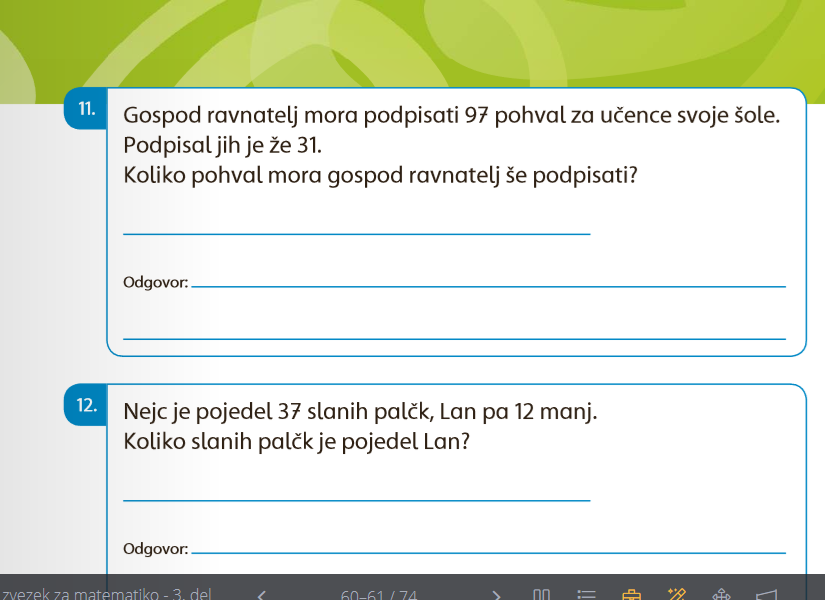 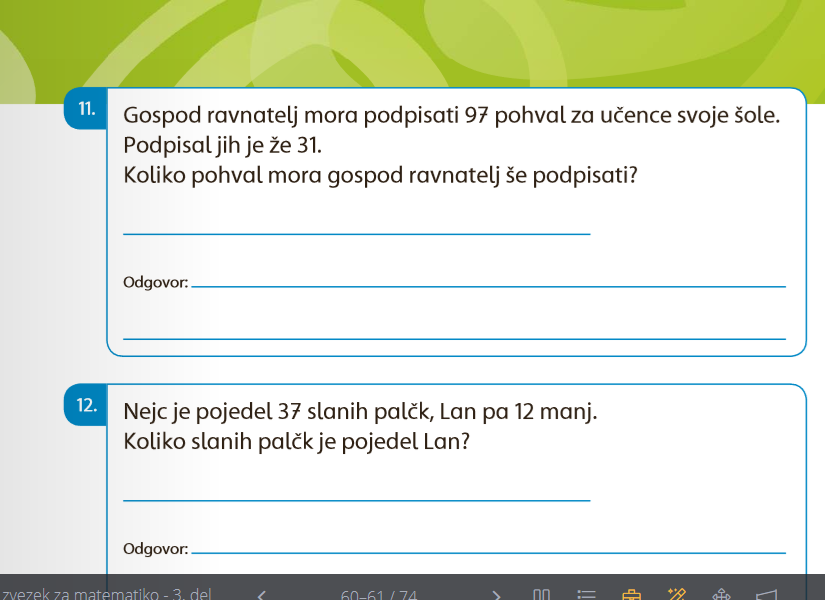 R: _____________________O: ______________________________________________________R: _____________________      R : ___________________________O: ________________________________________________________________________ O : ________________________________________________________________________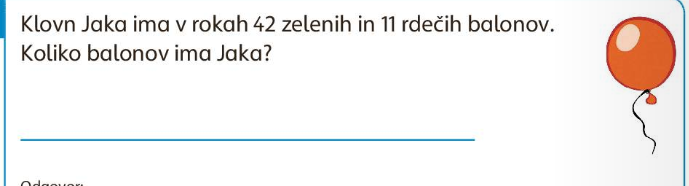 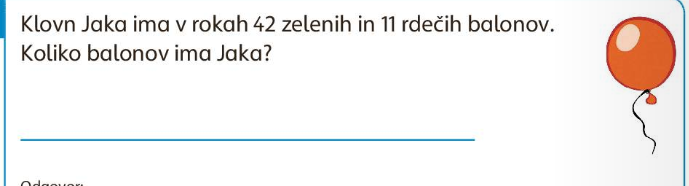 R: ________________________O: __________________________________________________ MAT – opomba: če nimate možnosti, da bi natisnili UL, naj v zvezek napiše račun in odgovor.Fotografijo rešene naloge naj mi starši, prosim, pošljejo na mail.GUMNa spodnji povezavi poišči pesmice, ki smo se jih letos učili.Zapoj jih.https://www.lilibi.si/solska-ulica/glasbena-umetnost/pesmice-2ŠPOhttps://www.youtube.com/watch?v=ATAkjQnTeCgPOUK NA DALJAVOPODRUŽNIČNA ŠOLA ŠEBRELJEDATUM: 14. 5. 20203.  RAZREDPonovi pesmico.Pesmico boš deklamiral v ponedeljek v šoli.ABC str. 637. naloga/ A, B in CV zvezek napiši naslov URNIKOdgovore napiši v zvezek. Odgovarjaj na dolgo (s celimi povedmi).A) napiši dve povedi (lahko tudi utemeljiš, zakaj)   Moj najljubši predmet …B) napiši eno povedC) napiši eno poved (če pa želiš, lahko tudi več)Fotografijo naj mi starši pošljejo na mail.SLJNa spodnjih dveh povezavah boš našel besedilo in naloge za preverjanje bralnega razumevanja.https://www.lilibi.si/mestni-trg/slovenscina/razumem-prebrano/regrathttps://www.lilibi.si/mestni-trg/slovenscina/razumem-prebrano/gozdMATDZ str. 62/ 14. naloga (besedila ni treba prepisati)Napiši pa vprašanje (lahko tudi dve), napiši dva pisna računa in dva odgovora.DZ str. 63/ 15. naloga (samo zgornjih šest računov)GUMNa spodnji povezavi najdeš pesmice.https://www.lilibi.si/mestni-trg/glasbena-umetnost/pesmicePoj pesmice, ki smo se jih učili letos.Poslušaj pesmico RAČUNSTVO.Poskušaj se naučiti besedilo.ŠPOhttps://www.youtube.com/watch?v=ATAkjQnTeCgPOUK NA DALJAVOPODRUŽNIČNA ŠOLA ŠEBRELJEDATUM: 14. 5. 20204.  RAZREDSLJV zvezek napiši VAJAPrepiši, dopolni.KAKŠNI so otroci?Če je deklica KLEPETAVA, je deček KLEPETAV.Če je deklica IGRIVA, je deček ________.Če je deklica ZVEDAVA, je deček _______ .Če deklica MARLJIVA, je deček ________ .Če je deklica ZDRAVA, je deček ______ .--------------------------------------------------------------- pusti dve vrsticiČe je deklica OKROGLA, je deček OKROGEL.Če je deklica DEBELA, je deček ______ .Če je deklica VESELA, je deček ______ .Če je deklica ODRASLA, je deček _____ .DZ str. 81/4. naloga, b) primerFotografijo povedi in naloge v DZ naj mi starši, prosim, pošljejo na mail.MATDZ str. 16/ 1. nalogaDZ str. 17 /2., 3. in 4. naloga4. naloga – najprej pretvori, da boš računal z enakimi enotami(npr. vse v dag)Fotografijo rešenih nalog naj mi starši pošljejo na mail.DRUUČBENIK  str. 68, 69GOSPODARSKE DEJAVNOSTIKAJ PRIDELUJEJO V DOMAČI POKRAJINIPreberi novo snov.GUMRadovednih pet, glasbena umetnost, napredna oblika:4. POGLAVJE: GLASBENI ZAPIS IN OBLIKA16. STRAN: IGRE S TONIPonovi pesmico DO RE MI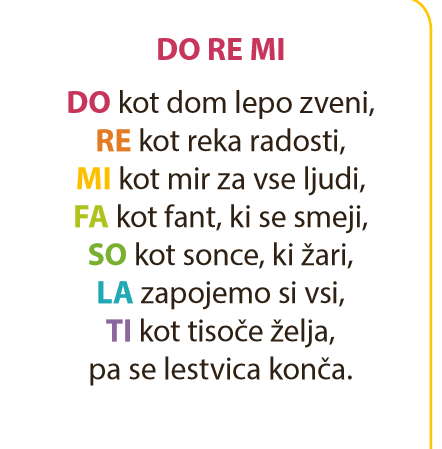 Ponovi in pokaži na telesu SOLMIZACIJSKE ZLOGE.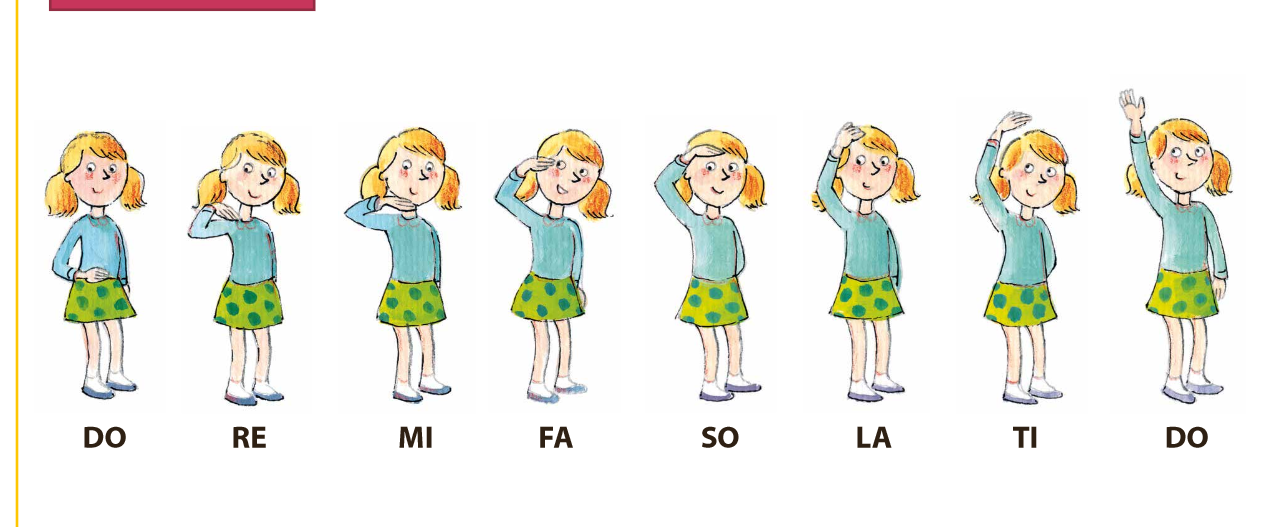 NOVA SNOV:Radovednih pet, glasbena umetnost, napredna oblika:4. POGLAVJE: GLASBENI ZAPIS IN OBLIKA3. STRAN: GLASBENA OBLIKA KANON1. Preberi razlago, kaj je KANON2. Znak SLUŠALKE: poslušaj MARKO SKAČE (klavir in vokal, klavir)3. Oglej si oba FILMA.ŠPOhttps://www.youtube.com/watch?v=ATAkjQnTeCg